Divine Client Attraction-Heart-to-heart VisualizationThis is Rev. Anne Presuel of Divinely Intuitive Business and this is the Divine Client Attraction Heart-to-heart Connection Visualization.Get comfortable; feel your body supporting you completely and totally.  And allow yourself to feel the comfort of the chair beneath you, or the bed, whatever you’re lying on.  Just get comfortable.  Allow yourself to move into this present moment of time right here, right now.  Close your eyes and take in a nice deep breath, inhaling the light of the Divine into your body, bringing it in through your nose into your body and seeing it pouring in through your crown chakra, that beautiful connected energy center above your head. Feel that beautiful universal light moving into your body.  See it cleansing all of your cells, bringing its healing wholeness and beauty into your body, into each cell refreshing, cleansing each cell, bringing light and love, wholeness and consciousness, feeling you with the light of the Divine and see the energy of the earth moving in through your feet, coming up through your legs, into your body, and dancing and mixing with the beautiful light from the universe, bringing cleansing, bringing grounding, bringing that Divine connection between the earth and the universe, connecting up within you, within your sacred holy body.  And for a moment, take in another deep breath, and release.  As you do this, connect in to your heart.  Tune in to that beautiful sacred center of holiness, of wholeness.  Allow yourself to feel the beauty, the grace, the purity of this center of love, this center of connectedness.Take in another deep breath, and release.  Each time you take in a deep breath, each time you release, you release more tension; you release more of the distraction of the world around you and you tune in deeper and deeper to that pure, center within, going deeper into that deep, perfect, whole heart-connected space where you are connected with the Divine and to the earth.See the energies connecting, speaking to each and every cell, whispering, “You are whole.  You are complete.  You are perfect in every way.”  Know this to be true.  Allow its truth to fill your being.  Hear the Divine speaking to you:  “You have been called to bring your sacred work to the world at this time, so that you can transform the world around you.  You can transform your own life and help others transform theirs.  Know this to be so.  “You have been called, and in that calling, you clients will come.  For they seek what you have to give and only you can give.  They hunger for your gifts.  They hunger for your message.“You have been called to bring that message to the world and the way is provided perfectly, completely.  Trust this.  Allow it to guide you.  Allow your connection to me, to the Divine to guide you.”Now, see this beautiful light that is filling you so completely, so beautifully, so perfectly to expand beyond you outward from your heart and to surround your body.  Your entire body and your aura are completely filled and surrounded by the light of the Divine, by the beautiful whole, holy, sacred light of the Divine.  See it expand and bring healing to everything it touches.See this light moving out from your heart and connecting one by one to the hearts of those who are seeking you, who are looking for you, who want your help.  See them turning their heads as they recognize the connection.  See them turning their bodies toward you, listening, waiting, hoping, desiring; desiring that connection with you and with the Divine that you can provide.  Open your arms to welcome them in.  See them coming to you and know that only those from whom it is in their highest and best good will show up.See them finding you in myriad places; on the web, with your free offering, hearing you speak, meeting you in a forum, meeting you at an event, being introduced to you by someone else.  They connect with you in many different ways.  See them connecting with your message; your website, your free offering, and wanting more, hungering for more, desiring more.  See them seeking you out, saying “Yes!” to speaking with you.  Saying “Yes!” to a strategy session or a connection session.  Saying “Yes” to a free session you offer.See them make an appointment with you.  Your appointment book is getting very full.  Your calendar is very full.  And yet, you find it easy to manage.Feel that deep, heartfelt, centered Divine connection with them.  See yourself speaking with them, offering your services, and hear them say “Yes.”  “Yes, I want to work with you,” “Yes, here’s my credit card,” “Yes, here’s a check.”Allow it to move in to your energy and receive their offering, receive their yes, receive their money.  Welcome them in, knowing that they came because of the calling that you have in your heart.  They are in complete agreement.  They want what you have.  They want you to show them how to have it for themselves.  Welcome them and say “We will walk this journey together.  I will give you what I can and you will receive what you can.  And it would be a sacred journey that we take together.”Take a nice deep breath in.See your appointment calendar filled of your perfect ideal Divine clients; clients who appreciate you, who appreciate your work, who happily share with other people how your work has transformed their life.  Know it to be so.Now, say a prayer of gratitude for the abundance of new clients, the abundance of new relationships and connections that you now have.  Know that they shall continue to increase and each one who comes in is one who is perfect for you.  You can manage the client connections.  You can manage the client load.  You find it easy to do so.And for this, we say “Thank you.”  Thank you, thank you to the Divine.  Thank you to your clients for listening.  Thank you to yourself for being open, for being intuitive, for being receptive, for saying “Yes” to the Divine.  Acknowledge yourself and honor yourself for having the courage that it takes to share yourself with the world.We call in your angels and your clients’ angels to help facilitate this bridge, to help facilitate the connection.  We ask that your Divine client attraction angel support you in connecting with your ideal people.  And we know it is so.And so we say “Thank you.  Thank you.  Thank you.”  And so it is.Now, take a nice deep breath, and release.  Allow yourself to move back into your body, back into this awareness, back into this consciousness.  And when I count to three, you’ll open your eyes, you’ll feel wonderful.  You will know that this is true, fully, completely, 100%.  One:  bringing yourself back to this awareness.  Two:  beginning to move your feet, your hands, your fingers and toes.  Three:  moving your head, taking in another deep breath.  Four:  moving your arms.  And five:  opening your eyes, feeling wonderful, remembering everything that you just did and allowing it to be your truth this day.And so, we say “Thank you.”  And so it is.Have a beautiful, blessed client attractive day!
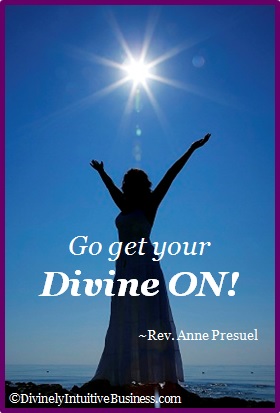 Divine hugs,AnneRev. Anne PresuelYour 6th Sense Guide to a 6-Figure BusinessDivinelyIntuitiveBusiness.com